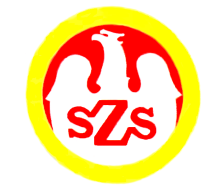 Tabela  wyników
ORGANIZATORTadeusz Widziszowski            Komunikat z zawodów sportowychNazwa zawodów    Mistrzostwa Powiatu Nysa / Mini Koszykówka
IGRZYSKA DZIECI - dziewczętaMiejsce i data    GŁUCHOŁAZY - 27.02.2024Godz.  8.30- weryfikacja dokumentów, odprawa opiekunów, losowanieGodz.  9.00  - rozpoczęcie zawodówGodz.  13.00  - zakończenie zawodówZespoły startujące pełna nazwa – kolejność wylosowanych miejsc:Zespoły startujące pełna nazwa – kolejność wylosowanych miejsc:1Publiczna Szkoła Podstawowa 3 Głuchołazy2Publiczna Szkoła Podstawowa 1 Głuchołazy3Diecezjalna Szkoła Podstawowa Nysa4Szkoła Podstawowa 10 NysaLp.Godz.KNazwa szkołyNazwa szkołyNazwa szkołyWynik 1……-……1-4PSP 3 GłuchołazySP 10 Nysa24 : 72……-……2-3PSP 1 GłuchołazyDSP Nysa15 : 223……-……4-3SP 10 NysaDSP Nysa 10 : 234……-……1-2PSP 3 GłuchołazyPSP 1 Głuchołazy35 : 205……-……2-4PSP 1 GłuchołazySP 10 Nysa 8 : 246……-……3-1DSP NysaPSP 3 Głuchołazy16 : 28Szkoła1234koszePunkty MiejscePSP 3 Głuchołazy35 : 2028 : 1624 : 787 : 436IPSP 1 Głuchołazy20 : 3515 : 228 : 2643 : 833IVDSP Nysa16 : 2822 : 1523 : 1061 : 545IISP 10 Nysa7 : 2426 : 810 : 2343 : 754III